Hand/Hyde County Farm Bureau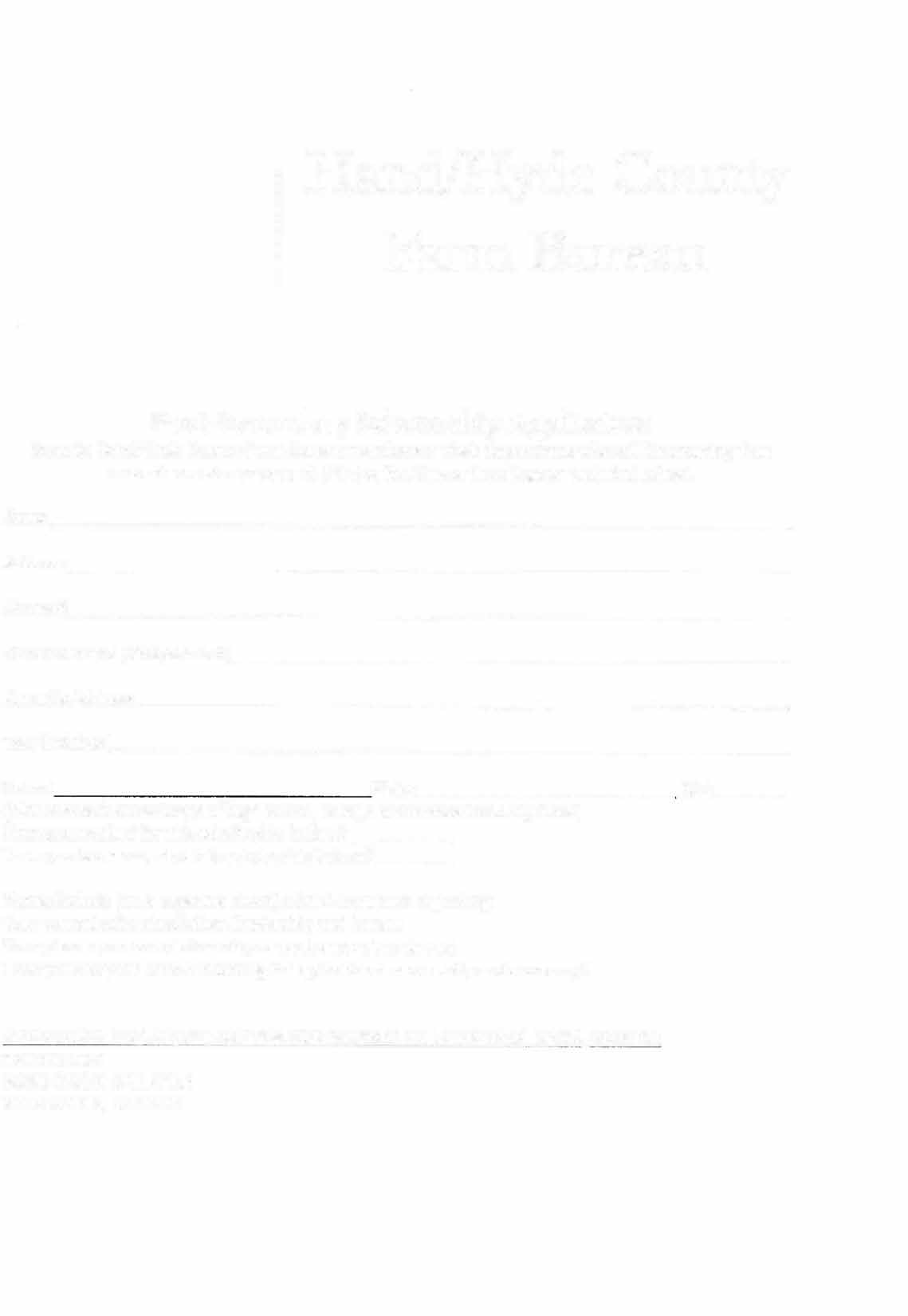 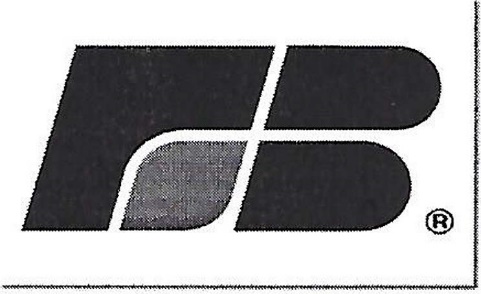 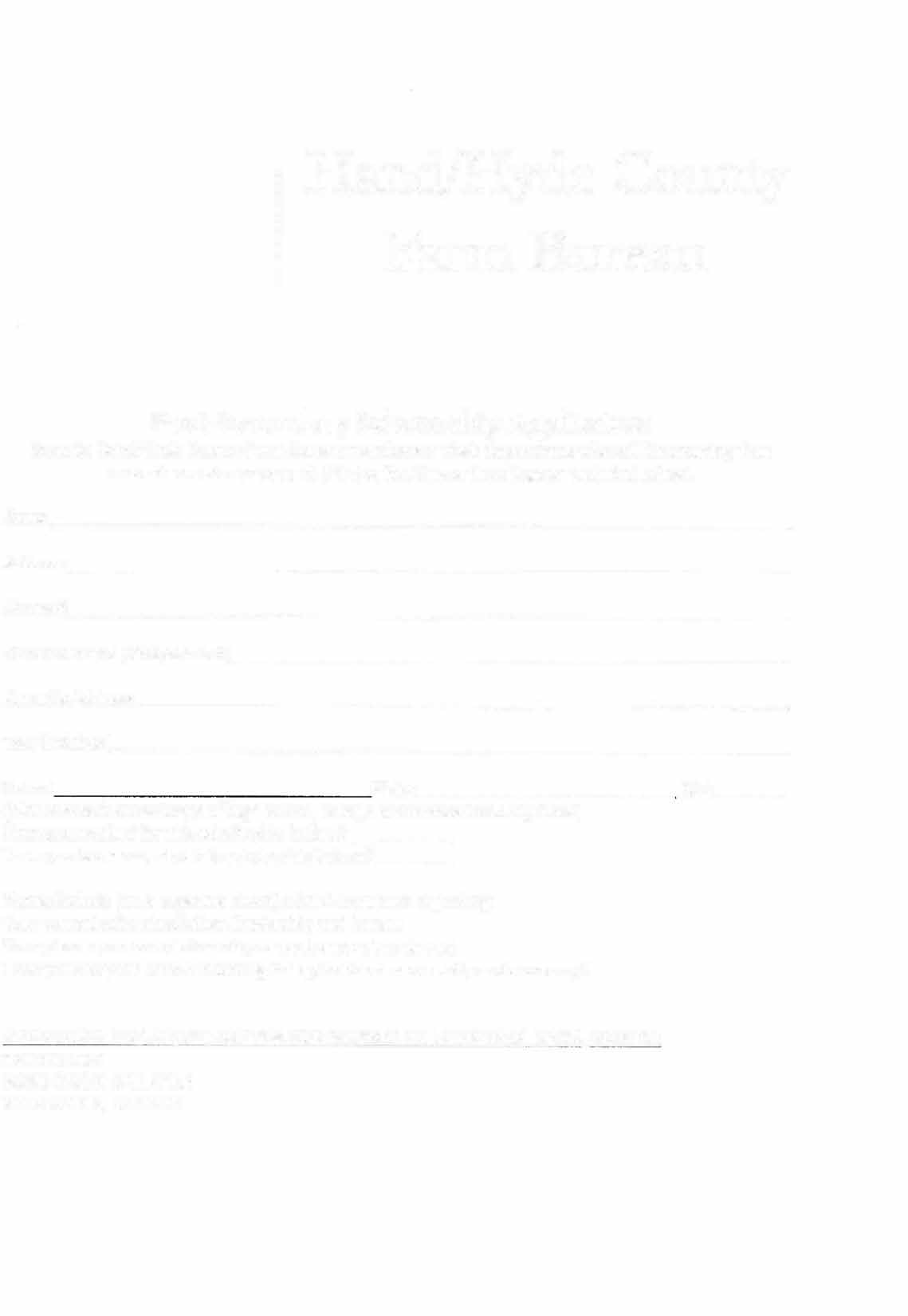 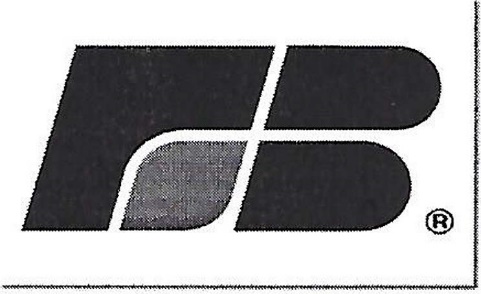 Post-Secondary Scholarship ApplicationOpen to Hand/Hyde County Farm Bureau members or their dependents who will be entering theirsecond semester or second, third or fourth year in college or technical school.Name			Address_ 		 Phone#_ 		  Parent's Name (If dependent) _ 	_ 	 Parent's Address_____________________Year in School_____________________School	Major	GPA. 	(Please attach a transcript of high school, college or technical school grades) Have you applied for this scholarship before? ________Have you been awarded this scholarship before? _______________Please include (on a separate sheet) a brief statement regarding: Your current school activities, leadership and honorsYour plans upon completion of your post-secondary degreeHow you see your career affecting the agricultural community and economy?APPLICATION SHOULD BE MAILED & POSTMARKED NO LATER THAN MAY 1, 2020 TO:Arla Poindexter19491 346th Ave.Ree Heights, SD  57371 or emailed to japoin@venturecomm.net